Join the Diocese of Des Moines as we celebrate the gift of the Sacrament of Marriage! Bishop Joensen will be celebrating two anniversary Masses this fall to pray with, bless and honor couples celebrating milestone anniversaries. Certificates of blessing and reserved seating is available for couples celebrating 1, 10, 25 and 50+ years of marriage. A light reception will follow the Mass. Times and Locations:  Saturday, October 1st, 4 PM at St. Ambrose Cathedral, Des Moines, IASaturday, October 15th, 5 PM at St. Michael Parish, Harlan, IATo register call Cathy Gearhart at 515-237-5004 or email her at cgearhart@dmdiocese.org 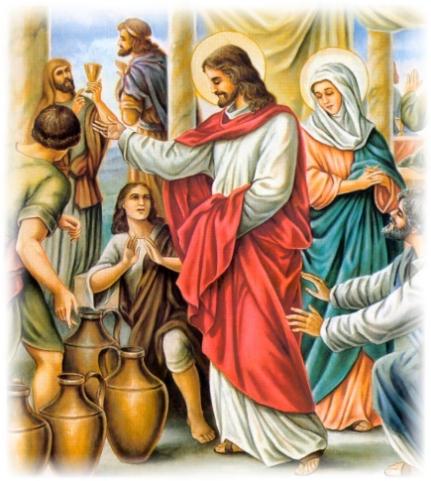 